nr 19/2022 (945)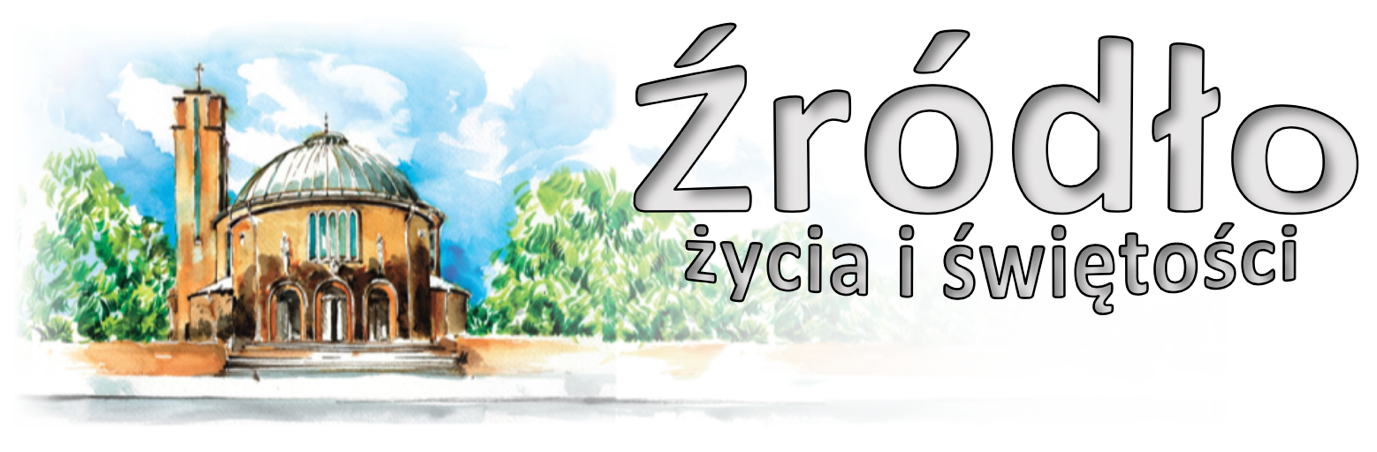 8 maja 2022 r.gazetka rzymskokatolickiej parafii pw. Najświętszego Serca Pana Jezusa w RaciborzuIV niedziela WielkanocnaEwangelia według św. Jana (10,27-30)„Jezus powiedział: Moje owce słuchają mego głosu, a Ja znam je. Idą one za Mną i Ja daję im życie wieczne. Nie zginą one na wieki i nikt nie wyrwie ich z mojej ręki. Ojciec mój, który Mi je dał, jest większy od wszystkich. I nikt nie może ich wyrwać z ręki mego Ojca. Ja i Ojciec jedno jesteśmy.”Żydzi chcieli Jezusa za to oczernić, że nazwał się synem Dawida. On zaś im odpowiedział, że jest Synem Boga. A w jaki sposób? Posłuchajcie: „Odpowiedział im Jezus: Mówię wam, a nie wierzycie. Czyny, których dokonuję w imię mojego Ojca, świadczą o Mnie. Ale wy nie wierzycie, bo nie jesteście z moich owiec” (J 10,25-26). Już uprzednio pouczyłem was, które to są owce; bądźcie więc owcami. Stają się owcami wierząc; są owcami idąc za pasterzem; owcami są nie gardząc swoim Odkupicielem; są owcami wchodząc przez bramę; są owcami wychodząc i znajdując pastwiska; są owcami zażywając wiecznego życia. Dlaczego więc im powiedział: „Nie jesteście z moich owiec”? Bo wiedział, że na wieczną zgubę są przeznaczeni, a nie nabyci dla wiecznego życia za cenę Jego krwi. „Moje owce słuchają mego głosu, a Ja znam je. Idą one za Mną i Ja daję im życie wieczne”. Oto są pastwiska. O ile pamiętacie, poprzednio powiedział: „Wejdzie i wyjdzie i znajdzie paszę” (J 10,9). Weszliśmy przez wiarę, umierając wychodzimy. Lecz jak weszliśmy przez bramę wiary, tak będąc wierzącymi z ciała wychodzimy przez samą wiarę, abyśmy mogli znaleźć pastwiska. Życie wieczne nazywa się dobrym pastwiskiem. Tam nie usycha żadna roślina, wszystko się zieleni, wszystko kwitnie. Tam tyko znajduje się życie. „Dam im – mówi – życie wieczne”. Dlatego szukacie (Żydzi) jakichś oszczerstw, bo myślicie o życiu obecnym. „A nie zginą na wieki”. Jakbyś się domyślał, iż tak im powiedział: Zginiecie na wieki, bo nie jesteście z moich owiec. „Nikt ich nie wyrwie z ręki mojej”. Przyjmijcie to uważnie: To, co Mi dał Ojciec mój, większe jest niż wszystko. Co może wilk? Cóż może złodziej i zabójca? Gubią tylko tych, którzy na wieczną zgubę są przeznaczeni. O owcach tych mówił Apostoł: „Zna Pan tych, którzy są Jego” (2 Tm 2,19), „A których przeznaczył, tych i wezwał, a których wezwał, tych i usprawiedliwił, a których usprawiedliwił, tych też uwielbił” (Rz 8,30). Z owych owiec ani wilk nie porywa, ani zbójca nie zabija. Jest pewny ich liczby Ten, który wie co za nie dał. To właśnie znaczy to, co powiedział: „Nikt ich nie wyrwie z ręki mojej”.św. Augustyn († 430)Bóg, który udzielił wielkiej siły głoszącym Ewangelię, by ona osiągnęła całą swoją skuteczność – niech On sam trzyma rękę moją, prowadzi mnie wedle swojej woli i przyjmie do chwały, On Pasterz pasterzy i Przywódca przywódców. Obym mógł paść Jego owczarnię z umiejętnością... Oby On sam udzielał siły i mocy ludowi swojemu i przygotował sobie trzodę wspaniałą i oczyszczoną, godną niebieskiej zagrody w przybytku radości i w blasku świętych. Obyśmy mogli wszyscy w Jego świątyni ogłaszać chwałę Jego, trzoda razem z pasterzami w Chrystusie Jezusie, Panu naszym, któremu wszelka sława na wieki wieków. Amen.św. Grzegorz z Nazjanzu († 390)www.nspjraciborz.plOgłoszenia z życia naszej parafiiPoniedziałek – 9 maja 2022 – św. Stanisława, bpa i męcz., gł. patr. Polski 		J 10,11-16	  630			Za †† rodziców Zofię i Józefa Kłosek, brata Joachima Kłosek, Gertrudę Kijas, Teresę i Herberta Grzesiczek, †† z rodzin Kłosek i Kijas	  900			Za †† matkę Ruth Mizioch w 9. rocznicę śmierci, ojca Tadeusza i wszystkich †† z rodziny o życie wieczne	1630			Msza Święta pontyfikalna z udzieleniem sakramentu bierzmowania	1800	1.	O żywot wieczny dla †† z rodzin Markiewicz, Kozimenko, Korpaczewskich i Szafrańskich			2.	Za † męża i ojca Janusza Karbowniczka w 2. rocznicę śmierci    Nabożeństwo MajoweWtorek – 10 maja 2022 								J 10,22-30	  630	1.	Za †† mamę Mariannę i babcię Bronisławę oraz dusze w czyśćcu cierpiące			2.	Za †† mamę Helenę Brzezińską w 1. rocznicę śmierci, ojca Wincentego Brzezińskiego, rodziców Annę i Juliusza Tober, dziadków z obu stron i dusze w czyśćcu cierpiące	  800			W języku niemieckim: Für †† Sohn Roman, Ehemann Jan, Eltern und Geschwister Indeka, Solich	1800	1.	Do Miłosierdzia Bożego za †† mamę Józefę Szary w 1. rocznicę śmierci, siostrę Barbarę Beracz, rodziców, teściów, dziadków z obu stron oraz dusze w czyśćcu cierpiące			2.	Za †† Teresę Lenart w 16. rocznicę śmierci, męża Franciszka i wszystkich †† z rodziny																Nabożeństwo MajoweŚroda – 11 maja 2022 									J 12,44-50	  630	1.	Za wstawiennictwem Niepokalanego Serca Maryi za † Ewę Turkiewicz-Zięcina o Miłosierdzie Boże dla niej (od sąsiadów)			2.	Za † syna Krzysztofa w 30. dzień	  900			W intencji Łukasza w podziękowaniu za otrzymane łaski, z prośbą o błogosławieństwo Boże, zdrowie i opiekę Matki Bożej dla niego i całej rodziny	1800	1.	W rocznicę śmierci mamy Eugenii i babci Anny, za † ojca Antoniego i †† z rodziny			2.	Za †† rodziców Helenę i Eugeniusza, siostrę Ryszardę i Zofię oraz †† dziadków																Nabożeństwo MajoweCzwartek – 12 maja 2022 								J 13,16-20	  630	1.	Za †† Helenę i Józefa Pawlisz, Wiesława Sowińskiego i †† z rodziny			2.	O Boże błogosławieństwo i opiekę Matki Najświętszej z okazji 42. urodzin syna Grzegorza, 4. urodzin wnuka Alana oraz o zdrowie i błogosławieństwo dla całej ich rodziny	1630			Nabożeństwo majowe dla dzieci	1800			Msza wotywna do Ducha Świętego 1. Do Miłosierdzia Bożego za † córkę Agatę Blokesz w dniu urodzin oraz za dusze w czyśćcu cierpiące o dar nieba			2.	Za rodziny Smolka oraz Zuber z podziękowaniem za otrzymane łaski, zdrowie i Boże błogosławieństwo, z prośbą o dalsze oraz za †† z rodzin Smolka i Zuber			3.	Za †† rodziców Marię i Dominika Gronowicz oraz za † męża Stanisława Jarno												Nabożeństwo Majowe z modlitwą do Ducha ŚwiętegoPiątek – 13 maja 2022 									J 14,1-6	  630	1.	W intencji wnuczki Karoliny z okazji 18. rocznicy urodzin w podziękowaniu za otrzymane łaski, z prośbą o opiekę Matki Bożej i światło Ducha Świętego oraz Boże błogosławieństwo i zdrowie dla niej i całej rodziny			2.	Za † Czesławę Kobza (od sąsiadów z ul. Pomnikowej 26)	  900			Za †† rodziców Martę i Antoniego, dwóch braci, siostrzeńca Leszka, dziadków z obu stron, dusze w czyśćcu cierpiące	1500			Koronka do Bożego Miłosierdzia	1800	1.	Za † Romana Niklewicza w rocznicę śmierci (od przyjaciół)			2.	Za †† męża Mikołaja Sobik, rodziców Genowefę i Franciszka, teściów Martę i Józefa oraz rodzeństwo							Nabożeństwo Majowe	1915			Spotkanie dla młodzieży Sobota – 14 maja 2022 – św. Macieja, Apostoła 					J 15,9-17	  630	1.	Za † Zofię Stańczak (od syna Krzysztofa i synowej Ewy)			2.	Za † Karola Czogała i za wszystkich †† z Katowickiej 11			3.	Za † Tadeusza Kikowskiego (od Stanisława Olejnika z rodziną)	1630			Spowiedź przed Rocznicą Komunii Świętej	1730			Nabożeństwo Majowe	1800			W sobotni wieczór: 1. Z okazji 60. rocznicy urodzin Heleny z podziękowaniem za otrzymane łaski, z prośbą o zdrowie i błogosławieństwo Boże w całej rodzinie			2.	Za † męża Emanuela Nawrockiego w 23. rocznicę śmierci, †† teściów, pokrewieństwo i dusze w czyśćcu cierpiące	2000			W klasztorze Annuntiata Czuwanie dla MłodzieżyV Niedziela Wielkanocna – 15 maja 2022 		Dz 14,21b-27; Ap 21,1-5a; J 13,31-33a.34-35	  700			Z okazji 17. urodzin Janka z podziękowaniem za otrzymane łaski, z prośbą o Boże błogosławieństwo i dary Ducha Świętego na dalsze lata życia	  830			Godzinki o Niepokalanym Poczęciu NMP	  900			Za † matkę i babcię Elżbietę Staniczek	1030			Rocznica I Komunii świętej Msza Święta w intencji dzieci i ich rodziców						W kaplicy pod kościołem dla dzieci	1200			Zbiorowa za jubilatów i solenizantów: - W intencji Ewy z okazji 60. rocznicy urodzin z podziękowaniem za otrzymane łaski, z prośbą o Boże błogosławieństwo i zdrowie dla solenizantki i całej rodziny; - W intencji Władysława Urych z okazji 85. rocznicy urodzin z podziękowaniem za otrzymane łaski, z prośbą o Boże błogosławieństwo i zdrowie; - W intencji Zofii Błaszczuk z okazji 80. rocznicy urodzin z podziękowaniem za otrzymane łaski, z prośbą o zdrowie i Boże błogosławieństwo na dalsze lata życia; - Dziękczynna w intencji Marioli i Kazimierza z prośbą o dalsze zdrowie i Boże błogosławieństwo w rodzinach Strehler i Zimny; - Z okazji 70. rocznicy urodzin Haliny Kubala z podziękowaniem za otrzymane łaski, z prośbą o dalsze;	1400			Msza Święta Trydencka	1545			Różaniec Fatimski	1730			Nabożeństwo Majowe	1800			Zbiorowa za zmarłych: - Do Miłosierdzia Bożego za † Helenę Oświęcimka; - Do Miłosierdzia Bożego za † Krystynę Sanocką w 19. rocznicę śmierci oraz za †† z rodziny Morawiec i Sanocki; - Za †† rodziców Elżbietę i Pawła Szmańta i za †† z rodzin Szmańta i Weczerek; - Za † Marię Surma i za †† rodziców z obu stron; -  Za † mamę Kazimierę Bugla w rocznicę śmierci, †† ojca Alojzego, teściów Zofię i Władysława, siostrę Różę Możejko i †† z rodziny; - Za † Marka Kokór oraz za †† rodziców z obu stron; - Za †† mamę Jadwigę Szablińską w 4. rocznicę śmierci, †† ojca Stanisława Szablińskiego, męża Idziego Leśniak, braci, bratowe i szwagra; - Za † Irenę Krzykała, †† z rodziny z obu stron i dusze w czyśćcu cierpiące; - Za † Marka Sośnierza (od mamy); - Za † Kazimierza Szymula w 1. rocznicę śmierci; - Za † Zygmunta Roguskiego w 24. rocznicę śmierci, jego †† rodziców Romana i Anielę, brata Ryszarda, ks. Władysława Roguskiego, Julię Goetz i Marię Kolęda; - Za † Szczepana Madeckiego w 2. rocznicę śmierci; - Za † ojca Stanisława w 13. rocznicę śmierci, teściów Józefa i Helenę i †† z rodziny; - Za † Bogusława Szawczukiewicza (od mieszkańców z Pomnikowej 26); - Za † Jana Króla i †† z rodziny; - Do Miłosierdzia Bożego za †† syna Dariusza Falkowskiego, męża Jerzego, rodziców z obu stron, siostry z rodzinami, Janusza Bętkowskiego, żonę Marię, rodziców z obu stron; - Za † Barbarę Górną w 30. dzień; - Do Miłosierdzia Bożego za † syna Andrzeja w 30. dzień; - Za †† córkę Jolantę, rodziców Stanisława i Mariannę, mężów Tadeusza i Stanisława, brata Ryszarda i żonę Franciszkę, teściów z obu stron, dziadków, †† z rodziny Jedutów, Winiarczyków, Górzyńskich i dusze w czyśćcu cierpiące; - Za † Jana Wiczkowskiego; - Za †† Marię Trębacz i Jana Bulenda w 1. rocznicę śmierci oraz Michalinę Dziurban; - Do Miłosierdzia Bożego za † żonę Lidię w 6. rocznicę śmierci i †† rodziców z obu stron; - Za † męża Karola w 7. rocznicę śmierci, †† rodziców z obu stron i rodzeństwo; - Do Miłosierdzia Bożego za †† mamę Joannę Śmierciak w 1. rocznicę śmierci i 90. rocznicę urodzin, dziadków Wojciecha i Władysławę Świątek, ciocię Józefę, wujka Bronisława, kuzyna Ryszarda Hebda, Domicelę i Franciszka Jurczyk, Stefanię, Herberta i Eugeniusza Gose; - Za †† Mieczysława, Helenę, Zbigniewa Irena Ciemiera, Łukasza, Katarzynę, Kazimierza, Marię, Janinę Mieczysława Majewicz, Jana, Alfreda, Jerzego, Mieczysława, Janinę Bacia, Wojciecha, Katarzynę, Karolinę, Marka Gawłowskich, Marię i Józefa Kwiatkowskich, Zofię i Jana Frankowskich, Marię i Józefa Fundytus, Krystynę i Waltra Roj, Marię i Jana Florek, Urszulę i Aleksandra Reszka.W tym tygodniu modlimy się: W intencji dzieci przystępujących do spowiedzi i Komunii Świętej oraz młodzieży przystępującej do sakramentu bierzmowaniaW dniu dzisiejszym grupa ponad 80 dzieci przystąpiła po raz pierwszy do sakramentu pokuty oraz do I Komunii Świętej. jutro natomiast w czasie Mszy Świętej o godz. 1630 Ksiądz Biskup Rudolf Pierskała udzieli sakramentu bierzmowania ponad 120 osobom. Wszystkim, którzy przystąpili do tych sakramentów życzymy, aby trwale ich związały z Chrystusem w całym ich dalszym życiu.Dzisiaj o 1600 nabożeństwo dla dzieci komunijnych i ich rodziców i gości. O godz. 1730 nabożeństwo majowe. W tygodniu nabożeństwa majowe po Mszy wieczornej.Niedziela dzisiejsza jest tzw. Niedzielą Dobrego Pasterza. Pamiętajmy w tych dniach o częstszej modlitwie o powołania.W poniedziałek o 2000 próba scholi. We wtorek o godz. 1530 spotkanie Klubu Seniora, po wieczornej Mszy spotkanie Kręgu Biblijnego, o 1800 próba chóru.Spotkanie Ruchu Rodzin Nazaretańskich w środę po wieczornej Mszy Świętej.Nabożeństwo majowe dla dzieci w czwartek o 1630 (dzieci z klas 3 przychodzą na godz. 1800)W czwartek Mszy Świętej wieczorna będzie sprawowana jako wotywna o Duchu Świętym.W piątek o 1500 Koronka do Bożego Miłosierdzia.Młodzież zapraszamy na spotkanie w piątek o godz. 1915. W sobotę zapraszamy młodzież, zwłaszcza tę, która przyjęła sakrament bierzmowania, na czuwanie do klasztoru Annuntiata na godz. 2000.W sobotę, 14 maja od godz. 730 odwiedziny chorych. Zgłoszenia w kancelarii lub zakrystii.W przyszłą niedzielę przypada rocznica I Komunii Świętej. Msza o 1030, w sobotę o 1630 spowiedź.W przyszłą niedzielę o godz. 1400 Msza Święta w rycie nadzwyczajnym, czyli trydenckim.14 maja na G. św. Anny pielgrzymka Diecezjalnego Dzieła Modlitwy w intencji kapłanów.3-4 czerwca na Jasnej Górze Pielgrzymka Żywego Różańca.Diecezjalne Liceum Ogólnokształcące w Raciborzu ogłasza nabór do liceum ogólnokształcącego. Zapisy odbywają się drogą telefoniczną lub mailową. Można również przyjść do szkoły przy ulicy Opawskiej 81 w Raciborzu (dawne Gimnazjum nr 5). Szczegóły na stronie szkoły: www.dloraciborz.plKolekta dzisiejsza przeznaczona jest na bieżące potrzeby parafii. Za tydzień dodatkowa zbiórka na cele remontowe.Za wszystkie ofiary, kwiaty i prace przy kościele składamy serdeczne „Bóg zapłać”. W minionym tygodniu odeszli do Pana:Ludwik Bielak, lat 80, zam. na ul. Łąkowej Adela Pasierb, lat 96, zam. na ul. Opawskiej  Stefania Korsak, lat 94, zam. na ul. Katowickiej Wieczny odpoczynek racz zmarłym dać Panie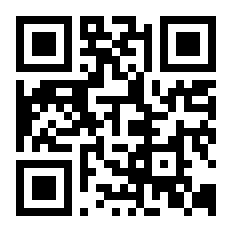 